RASPORED SATI UČENIKA 1. B RAZREDAPrije podne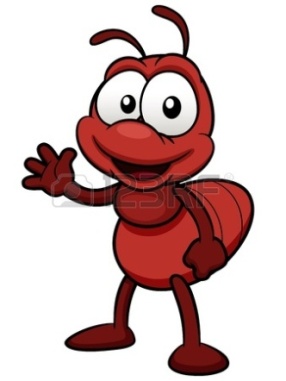  Poslije podneIndividualna primanja roditelja: svake srijede 5. satSATPONEDJELJAKUTORAKSRIJEDAČETVRTAKPETAK0.0.1.1.SAT RAZREDNIKAVJERONAUKTJELESNA KULTURAHRVATSKI JEZIKMATEMATIKA2.HRVATSKI JEZIKENGLESKI JEZIKMATEMATIKAMATEMATIKAHRVATSKI JEZIK3.MATEMATIKA PRIRODA I DRUŠTVOHRVATSKI JEZIKPRIRODA I DRUŠTVOENGLESKI JEZIK4.LIKOVNA KULTURAHRVATSKI JEZIKGLAZBENA KULTURADOP – HJ, MATTJELESNA KULTURA5. DOD – MATTJELESNA KULTURAVJERONAUKIZVANNASTAVNE AKTIVNOSTISATPONEDJELJAKUTORAKSRIJEDAČETVRTAKPETAK0.0.IZVANNASTAVNE AKTIVNOSTI1.1.SAT RAZREDNIKAVJERONAUKTJELESNA KULTURAHRVATSKI JEZIKMATEMATIKA2.HRVATSKI JEZIKENGLESKI JEZIKMATEMATIKAMATEMATIKAHRVATSKI JEZIK3.MATEMATIKA PRIRODA I DRUŠTVOHRVATSKI JEZIKPRIRODA I DRUŠTVOENGLESKI JEZIK4.LIKOVNA KULTURAHRVATSKI JEZIKGLAZBENA KULTURADOP – HJ, MATTJELESNA KULTURA5. DOD – MATTJELESNA KULTURAVJERONAUK